Об утверждении состава административной комиссии при администрации Шемуршинского района Чувашской Республики по делам об административных правонарушениях	В соответствии со ст. 2 Закона Чувашской Республики от 30 мая 2003 г. № 17 «Об административных комиссиях» и Положением об административной комиссии при администрации Шемуршинского района Чувашской Республики по делам об административных правонарушениях Шемуршинское районное Собрание депутатов решило:	1. Утвердить следующий состав административной комиссии при администрации Шемуршинского района Чувашской Республики по делам об административных правонарушениях:2. Признать утратившими силу решения Шемуршинского районного Собрания депутатов:- от 15 декабря 2016 года № 11.12 «О внесении изменений в решение Шемуршинского районного Собрания депутатов от 17 декабря 2015 года № 4.8»;- от 15 декабря 2017 года «О составе административной комиссии при администрации Шемуршинского района Чувашской Республики по делам об административных правонарушениях».	3. Настоящее решение вступает в силу после его подписания. Глава Шемуршинского района							М.Х.ХамдеевЧЁВАШ РЕСПУБЛИКИ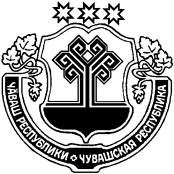 ШЁМЁРШЁ РАЙОН,ЧУВАШСКАЯ РЕСПУБЛИКАШЕМУРШИНСКИЙ РАЙОНШЁМЁРШЁ РАЙОН,ДЕПУТАТСЕН ПУХЁВ,ЙЫШЁНУ«     »   __________  № ___Шёмёршё ял.ШЕМУРШИНСКОЕ РАЙОННОЕСОБРАНИЕ ДЕПУТАТОВРЕШЕНИЕ «18»  июля 2018 г. № 21.4село ШемуршаДенисов В.В.- глава администрации Шемуршинского района (председатель комиссии);Петьков В.А.- заместитель главы администрации Шемуршинского района, начальник отдела социального развития (заместитель председателя комиссии);Давыдов В.Б.- главный специалист-эксперт отдела сельского хозяйства и экологии администрации Шемуршинского района (секретарь комиссии);Бибукова В.Н.- ведущий специалист-эксперт администрации Чукальского сельского поселения (по согласованию);Дмитриев В.И.- управляющий делами - начальник отдела организационной работы администрации Шемуршинского района;Драгунова Л.В.- старший специалист 3 разряда администрации Бичурга-Баишевского сельского поселения (по согласованию);Ендиеров Н.И.- начальник отдела образования и молодежной политики администрации Шемуршинского района;Ильина Н.Н.- главный редактор АУ ЧР «Редакция Шемуршинской районной газеты «Шёмёршё хыпар.» (Шемуршинские Вести) Мининформполитики ЧР (по согласованию);Кувайская Н.Н.- ведущий специалист - эксперт администрации Старочукальского сельского поселения (по согласованию)Егорова О.В.- ведущий специалист - эксперт администрации Большебуяновского сельского поселения (по согласованию)Мартынова М.Н.- специалист-эксперт администрации Чепкас-Никольского сельского поселения (по согласованию);Петров С.А.- главный специалист-эксперт администрации Малобуяновского сельского поселения (по согласованию);Савельева А.Н.- специалист территориального отдела управления Роспотребнадзора по Чувашской Республике в Батыревском районе (по согласованию)Смаева А.Н.- главный специалист-эксперт администрации Шемуршинского сельского поселения (по согласованию);Татарских Ю.С.- директор ФГБУ «Национальный парк «Чёваш вёрман.» (по согласованию);Тепитов Н.А.- заместитель начальника отделения полиции по Шемуршинскому району МО МВД РФ "Батыревский" (по согласованию);Хабибуллина Н.Н.- заместитель главы администрации Трехбалтаевского сельского поселения (по согласованию);Шомполова А.Г. - главный специалист-эксперт администрации Карабай-Шемуршинского сельскго поселения (по согласованию).